Publicado en Zaragoza el 23/05/2023 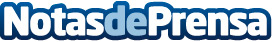 Infocopy recomienda cómo elegir la impresora correcta según las necesidadesAntes de adquirir una impresora para la oficina u hogar se debe tener algunas consideraciones para hacer una buena inversión Datos de contacto:Diego Laurenti976 403 000Nota de prensa publicada en: https://www.notasdeprensa.es/infocopy-recomienda-como-elegir-la-impresora Categorias: Hardware Aragón E-Commerce Consumo Servicios Técnicos Oficinas http://www.notasdeprensa.es